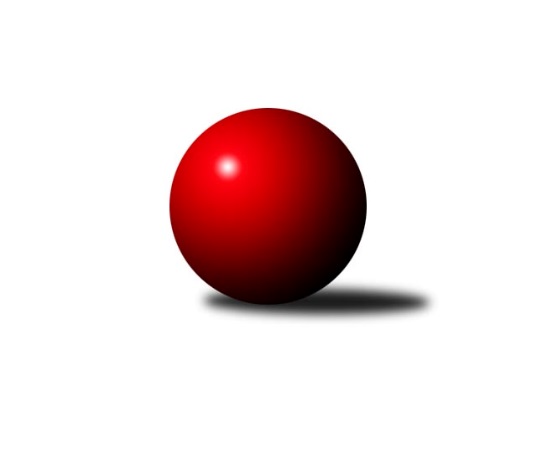 Č.5Ročník 2019/2020	1.6.2024 2. KLZ B 2019/2020Statistika 5. kolaTabulka družstev:		družstvo	záp	výh	rem	proh	skore	sety	průměr	body	plné	dorážka	chyby	1.	KK Slovan Rosice B	3	3	0	0	16.5 : 7.5 	(41.0 : 31.0)	3251	6	2193	1058	31	2.	KK Mor.Slávia Brno	4	3	0	1	20.0 : 12.0 	(54.0 : 42.0)	3072	6	2109	963	43	3.	KK Vyškov	4	3	0	1	19.0 : 13.0 	(50.5 : 45.5)	3140	6	2134	1007	43	4.	TJ Sokol Husovice	3	2	0	1	17.0 : 7.0 	(45.5 : 26.5)	3163	4	2153	1010	47.3	5.	TJ Sokol Luhačovice	4	1	0	3	11.0 : 21.0 	(39.5 : 56.5)	3023	2	2100	924	52.8	6.	KK Šumperk	3	0	0	3	6.5 : 17.5 	(29.0 : 43.0)	3087	0	2158	929	51.7	7.	TJ Jiskra Otrokovice	3	0	0	3	6.0 : 18.0 	(28.5 : 43.5)	3054	0	2112	941	61Tabulka doma:		družstvo	záp	výh	rem	proh	skore	sety	průměr	body	maximum	minimum	1.	KK Slovan Rosice B	2	2	0	0	11.0 : 5.0 	(26.5 : 21.5)	3263	4	3328	3197	2.	KK Vyškov	2	2	0	0	11.0 : 5.0 	(26.0 : 22.0)	3114	4	3137	3091	3.	KK Mor.Slávia Brno	3	2	0	1	15.0 : 9.0 	(40.5 : 31.5)	3045	4	3107	2992	4.	TJ Sokol Luhačovice	1	1	0	0	6.0 : 2.0 	(15.0 : 9.0)	3141	2	3141	3141	5.	TJ Sokol Husovice	2	1	0	1	11.0 : 5.0 	(31.5 : 16.5)	3141	2	3220	3061	6.	TJ Jiskra Otrokovice	0	0	0	0	0.0 : 0.0 	(0.0 : 0.0)	0	0	0	0	7.	KK Šumperk	2	0	0	2	4.5 : 11.5 	(19.5 : 28.5)	3157	0	3169	3145Tabulka venku:		družstvo	záp	výh	rem	proh	skore	sety	průměr	body	maximum	minimum	1.	TJ Sokol Husovice	1	1	0	0	6.0 : 2.0 	(14.0 : 10.0)	3186	2	3186	3186	2.	KK Slovan Rosice B	1	1	0	0	5.5 : 2.5 	(14.5 : 9.5)	3239	2	3239	3239	3.	KK Mor.Slávia Brno	1	1	0	0	5.0 : 3.0 	(13.5 : 10.5)	3099	2	3099	3099	4.	KK Vyškov	2	1	0	1	8.0 : 8.0 	(24.5 : 23.5)	3154	2	3187	3120	5.	KK Šumperk	1	0	0	1	2.0 : 6.0 	(9.5 : 14.5)	3016	0	3016	3016	6.	TJ Jiskra Otrokovice	3	0	0	3	6.0 : 18.0 	(28.5 : 43.5)	3054	0	3248	2886	7.	TJ Sokol Luhačovice	3	0	0	3	5.0 : 19.0 	(24.5 : 47.5)	2984	0	3087	2917Tabulka podzimní části:		družstvo	záp	výh	rem	proh	skore	sety	průměr	body	doma	venku	1.	KK Slovan Rosice B	3	3	0	0	16.5 : 7.5 	(41.0 : 31.0)	3251	6 	2 	0 	0 	1 	0 	0	2.	KK Mor.Slávia Brno	4	3	0	1	20.0 : 12.0 	(54.0 : 42.0)	3072	6 	2 	0 	1 	1 	0 	0	3.	KK Vyškov	4	3	0	1	19.0 : 13.0 	(50.5 : 45.5)	3140	6 	2 	0 	0 	1 	0 	1	4.	TJ Sokol Husovice	3	2	0	1	17.0 : 7.0 	(45.5 : 26.5)	3163	4 	1 	0 	1 	1 	0 	0	5.	TJ Sokol Luhačovice	4	1	0	3	11.0 : 21.0 	(39.5 : 56.5)	3023	2 	1 	0 	0 	0 	0 	3	6.	KK Šumperk	3	0	0	3	6.5 : 17.5 	(29.0 : 43.0)	3087	0 	0 	0 	2 	0 	0 	1	7.	TJ Jiskra Otrokovice	3	0	0	3	6.0 : 18.0 	(28.5 : 43.5)	3054	0 	0 	0 	0 	0 	0 	3Tabulka jarní části:		družstvo	záp	výh	rem	proh	skore	sety	průměr	body	doma	venku	1.	TJ Jiskra Otrokovice	0	0	0	0	0.0 : 0.0 	(0.0 : 0.0)	0	0 	0 	0 	0 	0 	0 	0 	2.	TJ Sokol Luhačovice	0	0	0	0	0.0 : 0.0 	(0.0 : 0.0)	0	0 	0 	0 	0 	0 	0 	0 	3.	KK Šumperk	0	0	0	0	0.0 : 0.0 	(0.0 : 0.0)	0	0 	0 	0 	0 	0 	0 	0 	4.	KK Mor.Slávia Brno	0	0	0	0	0.0 : 0.0 	(0.0 : 0.0)	0	0 	0 	0 	0 	0 	0 	0 	5.	KK Vyškov	0	0	0	0	0.0 : 0.0 	(0.0 : 0.0)	0	0 	0 	0 	0 	0 	0 	0 	6.	TJ Sokol Husovice	0	0	0	0	0.0 : 0.0 	(0.0 : 0.0)	0	0 	0 	0 	0 	0 	0 	0 	7.	KK Slovan Rosice B	0	0	0	0	0.0 : 0.0 	(0.0 : 0.0)	0	0 	0 	0 	0 	0 	0 	0 Zisk bodů pro družstvo:		jméno hráče	družstvo	body	zápasy	v %	dílčí body	sety	v %	1.	Zuzana Štěrbová 	KK Vyškov 	4	/	4	(100%)	13	/	16	(81%)	2.	Pavla Fialová 	KK Vyškov 	4	/	4	(100%)	11.5	/	16	(72%)	3.	Barbora Bártková 	KK Slovan Rosice B 	3	/	3	(100%)	10	/	12	(83%)	4.	Lenka Hanušová 	TJ Sokol Husovice 	3	/	3	(100%)	9	/	12	(75%)	5.	Gabriela Helisová 	KK Mor.Slávia Brno 	3	/	3	(100%)	9	/	12	(75%)	6.	Lucie Kelpenčevová 	TJ Sokol Husovice 	3	/	3	(100%)	7.5	/	12	(63%)	7.	Lenka Kričinská 	KK Mor.Slávia Brno 	3	/	4	(75%)	11	/	16	(69%)	8.	Hana Krajíčková 	TJ Sokol Luhačovice 	3	/	4	(75%)	9	/	16	(56%)	9.	Šárka Palková 	KK Slovan Rosice B 	2.5	/	3	(83%)	8	/	12	(67%)	10.	Hana Stehlíková 	TJ Jiskra Otrokovice 	2	/	2	(100%)	6	/	8	(75%)	11.	Markéta Gabrhelová 	TJ Sokol Husovice 	2	/	3	(67%)	9	/	12	(75%)	12.	Lucie Oriňáková 	TJ Sokol Husovice 	2	/	3	(67%)	8	/	12	(67%)	13.	Blanka Sedláková 	TJ Sokol Husovice 	2	/	3	(67%)	8	/	12	(67%)	14.	Petra Dosedlová 	KK Slovan Rosice B 	2	/	3	(67%)	7	/	12	(58%)	15.	Kateřina Fryštacká 	TJ Jiskra Otrokovice 	2	/	3	(67%)	6.5	/	12	(54%)	16.	Andrea Katriňáková 	TJ Sokol Luhačovice 	2	/	3	(67%)	6	/	12	(50%)	17.	Renata Mikulcová st.	TJ Jiskra Otrokovice 	2	/	3	(67%)	6	/	12	(50%)	18.	Šárka Nováková 	TJ Sokol Luhačovice 	2	/	4	(50%)	9	/	16	(56%)	19.	Michaela Varmužová 	KK Mor.Slávia Brno 	2	/	4	(50%)	8.5	/	16	(53%)	20.	Romana Sedlářová 	KK Mor.Slávia Brno 	2	/	4	(50%)	8.5	/	16	(53%)	21.	Martina Dosedlová 	KK Mor.Slávia Brno 	2	/	4	(50%)	8	/	16	(50%)	22.	Romana Valová 	KK Šumperk 	1.5	/	3	(50%)	6	/	12	(50%)	23.	Aneta Ondovčáková 	KK Slovan Rosice B 	1	/	1	(100%)	4	/	4	(100%)	24.	Eva Dosedlová 	KK Slovan Rosice B 	1	/	1	(100%)	4	/	4	(100%)	25.	Marcela Příhodová 	KK Šumperk 	1	/	1	(100%)	3	/	4	(75%)	26.	Kateřina Petková 	KK Šumperk 	1	/	1	(100%)	3	/	4	(75%)	27.	Michaela Kouřilová 	KK Vyškov 	1	/	1	(100%)	3	/	4	(75%)	28.	Anna Štraufová 	KK Slovan Rosice B 	1	/	1	(100%)	3	/	4	(75%)	29.	Martina Hájková 	KK Mor.Slávia Brno 	1	/	1	(100%)	3	/	4	(75%)	30.	Adéla Příhodová 	KK Šumperk 	1	/	1	(100%)	3	/	4	(75%)	31.	Tereza Nová 	KK Mor.Slávia Brno 	1	/	1	(100%)	2	/	4	(50%)	32.	Katrin Valuchová 	TJ Sokol Husovice 	1	/	2	(50%)	4	/	8	(50%)	33.	Simona Koreňová 	KK Vyškov 	1	/	2	(50%)	4	/	8	(50%)	34.	Růžena Smrčková 	KK Šumperk 	1	/	3	(33%)	5.5	/	12	(46%)	35.	Lucie Trávníčková 	KK Vyškov 	1	/	3	(33%)	4.5	/	12	(38%)	36.	Monika Tilšerová 	KK Vyškov 	1	/	3	(33%)	4	/	12	(33%)	37.	Helena Konečná 	TJ Sokol Luhačovice 	1	/	3	(33%)	3	/	12	(25%)	38.	Kateřina Zapletalová 	KK Šumperk 	1	/	3	(33%)	3	/	12	(25%)	39.	Lenka Hrdinová 	KK Vyškov 	1	/	4	(25%)	7.5	/	16	(47%)	40.	Hana Konečná 	TJ Sokol Luhačovice 	1	/	4	(25%)	5.5	/	16	(34%)	41.	Renáta Mikulcová ml.	TJ Jiskra Otrokovice 	0	/	1	(0%)	2	/	4	(50%)	42.	Tereza Kalavská 	KK Slovan Rosice B 	0	/	1	(0%)	1	/	4	(25%)	43.	Jitka Bětíková 	TJ Jiskra Otrokovice 	0	/	1	(0%)	1	/	4	(25%)	44.	Eva Putnová 	KK Slovan Rosice B 	0	/	1	(0%)	1	/	4	(25%)	45.	Radka Rosendorfová 	TJ Sokol Husovice 	0	/	1	(0%)	0	/	4	(0%)	46.	Tereza Vidlářová 	KK Vyškov 	0	/	2	(0%)	3	/	8	(38%)	47.	Monika Hubíková 	TJ Sokol Luhačovice 	0	/	2	(0%)	3	/	8	(38%)	48.	Monika Niklová 	TJ Jiskra Otrokovice 	0	/	2	(0%)	2	/	8	(25%)	49.	Eva Wendl 	KK Slovan Rosice B 	0	/	2	(0%)	1.5	/	8	(19%)	50.	Ludmila Pančochová 	TJ Sokol Luhačovice 	0	/	3	(0%)	4	/	12	(33%)	51.	Radka Šindelářová 	KK Mor.Slávia Brno 	0	/	3	(0%)	4	/	12	(33%)	52.	Soňa Ženčáková 	KK Šumperk 	0	/	3	(0%)	3	/	12	(25%)	53.	Hana Jonášková 	TJ Jiskra Otrokovice 	0	/	3	(0%)	3	/	12	(25%)	54.	Hana Jáňová 	KK Šumperk 	0	/	3	(0%)	2.5	/	12	(21%)	55.	Marta Zavřelová 	TJ Jiskra Otrokovice 	0	/	3	(0%)	2	/	12	(17%)Průměry na kuželnách:		kuželna	průměr	plné	dorážka	chyby	výkon na hráče	1.	KK Slovan Rosice, 1-4	3240	2177	1062	35.5	(540.0)	2.	KK Šumperk, 1-4	3171	2177	993	51.0	(528.5)	3.	TJ Sokol Luhačovice, 1-4	3117	2142	975	47.8	(519.6)	4.	KK Vyškov, 1-4	3108	2119	988	40.5	(518.0)	5.	TJ Sokol Husovice, 1-4	3082	2121	960	51.8	(513.7)	6.	KK MS Brno, 1-4	3009	2084	925	49.8	(501.6)	7.	- volno -, 1-4	0	0	0	0.0	(0.0)	8.	Otrokovice, 1-4	0	0	0	0.0	(0.0)Nejlepší výkony na kuželnách:KK Slovan Rosice, 1-4KK Slovan Rosice B	3328	2. kolo	Hana Stehlíková 	TJ Jiskra Otrokovice	592	2. koloTJ Jiskra Otrokovice	3248	2. kolo	Anna Štraufová 	KK Slovan Rosice B	588	2. koloKK Slovan Rosice B	3197	5. kolo	Aneta Ondovčáková 	KK Slovan Rosice B	582	2. koloKK Vyškov	3187	5. kolo	Zuzana Štěrbová 	KK Vyškov	578	5. kolo		. kolo	Kateřina Fryštacká 	TJ Jiskra Otrokovice	566	2. kolo		. kolo	Šárka Palková 	KK Slovan Rosice B	564	5. kolo		. kolo	Lucie Trávníčková 	KK Vyškov	554	5. kolo		. kolo	Petra Dosedlová 	KK Slovan Rosice B	553	2. kolo		. kolo	Šárka Palková 	KK Slovan Rosice B	550	2. kolo		. kolo	Barbora Bártková 	KK Slovan Rosice B	543	2. koloKK Šumperk, 1-4KK Šumperk	3295	1. kolo	Eva Dosedlová 	KK Slovan Rosice B	613	4. koloKK Slovan Rosice B	3239	4. kolo	Růžena Smrčková 	KK Šumperk	594	1. koloTJ Sokol Husovice	3186	5. kolo	Hana Jáňová 	KK Šumperk	592	1. koloKK Šumperk	3169	5. kolo	Kateřina Zapletalová 	KK Šumperk	586	5. koloKK Šumperk	3145	4. kolo	Romana Valová 	KK Šumperk	573	5. koloTJ Jiskra Otrokovice	2992	1. kolo	Lenka Hanušová 	TJ Sokol Husovice	568	5. kolo		. kolo	Petra Dosedlová 	KK Slovan Rosice B	560	4. kolo		. kolo	Lucie Oriňáková 	TJ Sokol Husovice	556	5. kolo		. kolo	Romana Valová 	KK Šumperk	549	1. kolo		. kolo	Markéta Gabrhelová 	TJ Sokol Husovice	548	5. koloTJ Sokol Luhačovice, 1-4KK Slovan Rosice B	3152	1. kolo	Hana Stehlíková 	TJ Jiskra Otrokovice	578	3. koloTJ Sokol Luhačovice	3150	1. kolo	Hana Krajíčková 	TJ Sokol Luhačovice	563	1. koloTJ Sokol Luhačovice	3141	3. kolo	Eva Wendl 	KK Slovan Rosice B	555	1. koloTJ Jiskra Otrokovice	3027	3. kolo	Eva Dosedlová 	KK Slovan Rosice B	555	1. kolo		. kolo	Hana Krajíčková 	TJ Sokol Luhačovice	549	3. kolo		. kolo	Ludmila Pančochová 	TJ Sokol Luhačovice	544	1. kolo		. kolo	Hana Konečná 	TJ Sokol Luhačovice	544	3. kolo		. kolo	Šárka Nováková 	TJ Sokol Luhačovice	533	3. kolo		. kolo	Hana Konečná 	TJ Sokol Luhačovice	531	1. kolo		. kolo	Renata Mikulcová st.	TJ Jiskra Otrokovice	527	3. koloKK Vyškov, 1-4KK Vyškov	3223	1. kolo	Zuzana Štěrbová 	KK Vyškov	562	4. koloKK Vyškov	3137	3. kolo	Zuzana Štěrbová 	KK Vyškov	554	3. koloTJ Sokol Husovice	3095	1. kolo	Andrea Katriňáková 	TJ Sokol Luhačovice	550	4. koloKK Vyškov	3091	4. kolo	Pavla Fialová 	KK Vyškov	549	3. koloTJ Sokol Luhačovice	3087	4. kolo	Zuzana Štěrbová 	KK Vyškov	547	1. koloKK Šumperk	3016	3. kolo	Pavla Fialová 	KK Vyškov	546	1. kolo		. kolo	Lenka Hanušová 	TJ Sokol Husovice	546	1. kolo		. kolo	Šárka Nováková 	TJ Sokol Luhačovice	542	4. kolo		. kolo	Blanka Sedláková 	TJ Sokol Husovice	542	1. kolo		. kolo	Simona Koreňová 	KK Vyškov	542	1. koloTJ Sokol Husovice, 1-4TJ Sokol Husovice	3220	2. kolo	Markéta Gabrhelová 	TJ Sokol Husovice	598	2. koloKK Mor.Slávia Brno	3099	3. kolo	Lucie Oriňáková 	TJ Sokol Husovice	562	3. koloTJ Sokol Husovice	3061	3. kolo	Gabriela Helisová 	KK Mor.Slávia Brno	560	3. koloTJ Sokol Luhačovice	2948	2. kolo	Blanka Sedláková 	TJ Sokol Husovice	547	2. kolo		. kolo	Lucie Kelpenčevová 	TJ Sokol Husovice	540	3. kolo		. kolo	Martina Dosedlová 	KK Mor.Slávia Brno	537	3. kolo		. kolo	Katrin Valuchová 	TJ Sokol Husovice	532	2. kolo		. kolo	Lucie Oriňáková 	TJ Sokol Husovice	530	2. kolo		. kolo	Markéta Gabrhelová 	TJ Sokol Husovice	530	3. kolo		. kolo	Romana Sedlářová 	KK Mor.Slávia Brno	512	3. koloKK MS Brno, 1-4KK Vyškov	3120	2. kolo	Lenka Kričinská 	KK Mor.Slávia Brno	560	2. koloKK Mor.Slávia Brno	3107	2. kolo	Zuzana Štěrbová 	KK Vyškov	550	2. koloKK Mor.Slávia Brno	3035	5. kolo	Michaela Varmužová 	KK Mor.Slávia Brno	545	5. koloKK Mor.Slávia Brno	2992	4. kolo	Michaela Varmužová 	KK Mor.Slávia Brno	537	2. koloTJ Sokol Luhačovice	2917	5. kolo	Martina Dosedlová 	KK Mor.Slávia Brno	536	2. koloTJ Jiskra Otrokovice	2886	4. kolo	Pavla Fialová 	KK Vyškov	524	2. kolo		. kolo	Kateřina Fryštacká 	TJ Jiskra Otrokovice	523	4. kolo		. kolo	Renata Mikulcová st.	TJ Jiskra Otrokovice	521	4. kolo		. kolo	Romana Sedlářová 	KK Mor.Slávia Brno	521	4. kolo		. kolo	Lenka Hrdinová 	KK Vyškov	519	2. kolo- volno -, 1-4Otrokovice, 1-4Četnost výsledků:	8.0 : 0.0	1x	7.0 : 1.0	2x	6.0 : 2.0	5x	5.0 : 3.0	2x	3.0 : 5.0	2x	2.5 : 5.5	1x	2.0 : 6.0	2x